Р Е Ш Е Н И ЕВ соответствии со ст. 14 Федерального закона от 06.10.2013 № 131 – ФЗ «Об общих принципах организации местного самоуправления в Российской Федерации», руководствуясь Уставом Орловского сельского поселения, Регламентом Орловской сельской Думы, Орловская сельская Дума Р Е Ш И Л А:1. Утвердить Положение о муниципальной казне Орловского сельского поселения согласно приложению.2. Контроль за выполнением настоящего решения возложить на ведущего специалиста администрации  Орловского  сельского поселения -  С. В. Гайворонскую. 3. Настоящее решение вступает в силу после его официального опубликования.Глава   Орловского сельского поселения                                                                        Ф.М. ГрачёвПриложениек РешениюОрловской сельской Думыот 26.09.2014 № 1/4ПОЛОЖЕНИЕО МУНИЦИПАЛЬНОЙ КАЗНЕ ОРЛОВСКОГО СЕЛЬСКОГО ПОСЕЛЕНИЯМуниципальная казна Орловского сельского поселения представляет собой совокупность средств бюджета и муниципального движимого и недвижимого имущества, не закрепленного за муниципальными предприятиями и учреждениями на праве хозяйственного ведения и оперативного управления.1. ОБЩИЕ ПОЛОЖЕНИЯ1.1. Настоящее Положение разработано в соответствии со ст. ст. 125, 215 Гражданского кодекса Российской Федерации, ст. ст. 14,49,50 Федерального закона «Об общих принципах организации местного самоуправления в Российской Федерации» от 06.10.2003 № 131-ФЗ, Уставом Орловского сельского поселения и определяет общие цели, задачи, порядок управления и распоряжения муниципальным имуществом, составляющим муниципальную казну Орловского сельского поселения  (далее - Муниципальная казна).1.2. Порядок управления средствами бюджета Орловского сельского поселения, муниципальным движимым и недвижимым имуществом, в т.ч. природными ресурсами, земельными ресурсами, ценными бумагами определяется решениями Орловской сельской Думы, принятыми в соответствии с действующим законодательством РФ.1.3. Учет, оформление и мероприятия, необходимые для государственной регистрации прав муниципального образования «Орловского сельское поселение» на муниципальное недвижимое имущество, составляющее муниципальную казну, осуществляет администрация Орловского сельского поселения в порядке, установленном действующим законодательством РФ, настоящим Положением, нормативными и иными правовыми актами Орловской сельской Думы постановлениями и распоряжениями главы местной администрации. 2. ЦЕЛИ И ЗАДАЧИ УПРАВЛЕНИЯ И РАСПОРЯЖЕНИЯМУНИЦИПАЛЬНОЙ КАЗНОЙ2.1. Цели управления и распоряжения имуществом и средствами бюджета, составляющим муниципальную казну:- укрепление материально-финансовой основы местного самоуправления;- преумножение и улучшение состояния муниципального движимого и недвижимого имущества, находящегося в муниципальной собственности муниципального образования «Орловского сельское поселение», используемого для социально-экономического развития сельского поселения;- увеличение доходов бюджета сельского поселения;- сохранение и создание новых рабочих мест;- обеспечение населения Орловского сельского поселения жизненно необходимыми товарами и услугами;- привлечение инвестиций и стимулирование предпринимательской активности на территории Орловского сельского поселения;- обеспечение обязательств Орловского сельского поселения по гражданско-правовым сделкам.2.2. В указанных целях при управлении и распоряжении муниципальным движимым и недвижимым имуществом и средствами бюджета, составляющим муниципальную казну, решаются задачи:2.2.1. По объектного учета муниципального движимого и недвижимого имущества, составляющего муниципальную казну, и его движения.2.2.2. Выявления и применения наиболее эффективных способов использования муниципального движимого и недвижимого имущества, средств бюджета.2.2.3. Контроля за сохранностью и использованием средств бюджета, муниципального движимого и недвижимого имущества по целевому назначению.3. СОСТАВ И ИСТОЧНИКИ ОБРАЗОВАНИЯМУНИЦИПАЛЬНОЙ КАЗНЫ3.1. В состав муниципальной казны муниципального образования «Орловского сельское поселение», входит не закрепленное за муниципальными предприятиями на праве хозяйственного ведения и муниципальными учреждениями на праве оперативного управления: - объекты недвижимости;- имущественные комплексы (движимое и недвижимое имущество);- объекты инженерной инфраструктуры;- объекты, не завершенные строительством, находящиеся в муниципальной собственности или имеющие долю муниципальной собственности;- пакеты акций (доли, вклады), являющиеся муниципальной собственностью;- жилые помещения многоквартирного дома;- иное имущество;- средства бюджета, 3.2. Источники образования муниципальной казны:3.2.1. Муниципальное движимое и недвижимое имущество, вновь созданное или приобретенное непосредственно в муниципальную собственность «Орловского сельского поселения» за счет средств Орловского сельского поселения;3.2.2. Муниципальное движимое и недвижимое имущество, переданное в порядке, предусмотренном законодательством РФ, из государственной собственности, муниципальной собственности Городищенского муниципального района в муниципальную собственность Орловского сельского поселения;3.2.3. Муниципальное движимое и недвижимое имущество, переданное безвозмездно в муниципальную собственность муниципального образования «Орловское сельское поселение» юридическими и физическими лицами;3.2.4. Муниципальное движимое и недвижимое имущество, изъятое из хозяйственного ведения муниципальных предприятий и оперативного управления муниципальных учреждений;3.2.5. Муниципальное движимое и недвижимое имущество, поступившее в муниципальную собственность муниципального образования «Орловское сельское поселение» по другим законным основаниям.3.3. Включение в состав муниципальной казны имущества, образованного за счет источников, указанных в п. 3.2 настоящего Положения, осуществляется на основании постановления (распоряжения) главы администрации Орловского сельского поселения, устанавливающего источник и порядок образования муниципального движимого и недвижимого имущества, а также способы его дальнейшего использования, объем и порядок выделения средств на его содержание и эксплуатацию.4. ПОРЯДОК УЧЕТА ИМУЩЕСТВА, СОСТАВЛЯЮЩЕГОМУНИЦИПАЛЬНУЮ КАЗНУ4.1. Имущество, составляющее муниципальную казну, принадлежит на праве собственности муниципальному образованию «Орловское сельское поселение»  и находится на балансе администрации Орловского сельского поселения.4.2. Учет имущества, составляющего муниципальную  казну, и учет его движения осуществляется путем занесения  соответствующих сведений в реестр имущества, находящегося в муниципальной собственности муниципального образования «Орловское сельское поселение» (далее - Реестр). 4.3 Выписка из Реестра является документом, подтверждающим право муниципальной собственности Орловского сельского поселения на муниципальное движимое и недвижимо имущество.4.4. Сведения о муниципальном имуществе, изъятом из муниципальной казны и закрепляемом за муниципальными предприятиями или учреждениями соответственно на праве хозяйственного ведения и оперативного управления, заносятся в соответствующие разделы и графы Реестра в порядке, определенном  Положением об организации учета и ведения реестра имущества, находящегося в муниципальной собственности муниципального образования «Орловское сельское поселение». 4.5. Имущество, составляющее муниципальную казну, при его учете, а также при передаче его в доверительное управление, аренду, залог, безвозмездное пользование, хозяйственное ведение, оперативное управление подлежит отражению в бухгалтерской отчетности администрации Орловского сельского поселения в случаях, предусмотренных действующим законодательством РФ.4.6. Оценка имущества, составляющего муниципальную казну, осуществляется по правилам, установленным законодательством РФ.4.7.  Учет объектов, составляющих муниципальную казну, осуществляет  администрация Орловского сельского поселения.4.8. Ведение Реестра имущества, входящего в муниципальную казну, осуществляется в соответствии с принципами:- единства правил ведения составных частей Реестра;- непрерывности внесения в Реестр сведений об объектах казны;- открытости сведений казны, за исключением сведений, составляющих коммерческую тайну;- обеспечения информационного взаимодействия и сопоставимости сведений, содержащихся в Реестре, со сведениями, содержащимися в других информационных системах учета и контроля.4.9. Ведение Реестра имущества, входящего в муниципальную казну, включает в себя выполнение следующих действий:- включение объекта в казну;- внесение в казну изменившихся сведений об объекте;- исключение объекта из казны;- предоставление сведений об объекте.4.10. Основанием для включения в казну, исключения из казны объектов муниципальной собственности являются:- распорядительные акты органов законодательной, исполнительной государственной власти Волгоградской области, органов местного самоуправления Городищенского муниципального района, органов местного самоуправления сельского поселения;- решения арбитражного суда, суда общей юрисдикции;- гражданско-правовые сделки.Решение о включении (исключении) объекта муниципальной собственности в казну (из казны) оформляется распоряжением главы администрации сельского поселения.4.11. Включение объекта муниципальной собственности в казну осуществляется путем первичного внесения в Реестр сведений об объекте и присвоения ему реестрового номера.4.12. Обновление данных об объектах учета производится главным бухгалтером на основании представленных сведений о соответствующих изменениях, подтвержденных документально, а именно:- распорядительными актами органов местного самоуправления сельского поселения;- учредительными документами;- документами бухгалтерской отчетности;- актами закрепления имущества на праве хозяйственного ведения (оперативного управления, безвозмездного пользования, аренды);- актами приема-передачи;- данными государственной регистрации;- данными технической инвентаризации;- иными документами.4.13. Основаниями для исключения объектов из казны являются:- закрепление имущества казны за муниципальным унитарным предприятием на праве хозяйственного ведения и за муниципальным учреждением на праве оперативного управления;- отчуждение имущества казны в результате приватизации;- судебное решение;- гибель или ликвидация имущества казны;- иные случаи, предусмотренные законодательством.Решение о включении (исключении) объекта муниципальной собственности в казну (из казны) оформляется распоряжением главы администрации сельского поселения.4.14. Реестровый номер, присвоенный объекту казны, исключенному из Реестра, не присваивается иным объектам учета.4.15. Информация об объектах казны хранится на магнитных и бумажных носителях.При расхождении данных, содержащихся на магнитных и бумажных носителях, приоритет имеют бумажные носители.4.16. Предоставление сведений об объекте казны осуществляется путем предоставления выписки из Реестра.5. ПОРЯДОК РАСПОРЯЖЕНИЯ ИМУЩЕСТВОМ, СОСТАВЛЯЮЩИМ МУНИЦИПАЛЬНУЮ КАЗНУ5.1. Условия и порядок передачи имущества, составляющего муниципальную казну, в аренду, безвозмездное пользование, залог и распоряжение им иными способами регулируются действующим законодательством РФ, нормативными и иными правовыми актами Орловской сельской Думы, постановлениями (распоряжениями) главы администрации Орловского сельского поселения.5.2. Распоряжение имуществом, составляющим муниципальную казну, путем передачи его в аренду, безвозмездное пользование, исключающим возможность утраты права муниципальной собственности на него, осуществляется на основании распоряжений главы администрации Орловского сельского поселения и в порядке, определяемом правовыми актами Орловской сельской Думы.5.3. Распоряжение имуществом, составляющим муниципальную казну, путем передачи его в залог либо иным способом, создающее возможность утраты права муниципальной собственности на него, осуществляется на основании нормативных и иных правовых актов Орловской сельской Думы.5.4. Исключение имущества из состава муниципальной казны при его приватизации осуществляется в порядке, предусмотренном действующим законодательством РФ и постановлениями (распоряжениями) главы администрации Орловского сельского поселения.	5.5. Оценка имущества, составляющего казну, осуществляется в соответствии с требованиями Федерального закона «Об оценочной деятельности в РФ».	Организация мероприятий по оценке имущества, входящего в состав казны, осуществляется администрацией сельского поселения  за счет средств, выделенных из бюджета сельского поселения.Результаты оценки объектов казны подлежат отражению в бухгалтерском учете.5.6. Плановая инвентаризация имущества казны (внеплановая инвентаризация - в случае обнаружения факта причинения ущерба имуществу казны) осуществляется за счет средств, выделенных из бюджета сельского поселения.5.7. Порядок передачи имущества казны в аренду, безвозмездное пользование, доверительное управление, залог и распоряжение им иными способами (далее по тексту - передача имущества) осуществляется в соответствии с действующим законодательством и муниципальными правовыми актами.5.8. На срок передачи имущества казны во владение и (или) пользование третьим лицам последние:- обеспечивают надлежащее содержание объектов имущества казны;- осуществляют техническую эксплуатацию и обслуживание объектов имущества казны, в том числе текущий и капитальный ремонт и проведение планово-предупредительных мероприятий инженерных систем теплоснабжения, электроснабжения, водоснабжения, канализации, вентиляции, кондиционирования, предупреждение и ликвидацию последствий аварийных ситуаций, заключение договоров на предоставление коммунальных услуг и техническое обслуживание с эксплуатационными службами, уборку помещений и прилегающей территории, обеспечение вывоза бытового мусора, благоустройство прилегающей территории (для объектов недвижимого имущества казны сельского поселения;- обеспечивают сохранность имущества казны.5.9. Решение о закреплении имущества казны за муниципальными унитарными предприятиями и муниципальными учреждениями на праве хозяйственного ведения и оперативного управления принимается главой администрации сельского поселения.5.10. Расходы, связанные с управлением имуществом казны, финансируются за счет средств местного бюджета.6. КОНТРОЛЬ ЗА СОХРАННОСТЬЮ И ЦЕЛЕВЫМИСПОЛЬЗОВАНИЕМ МУНИЦИПАЛЬНОЙ  КАЗНЫ6.1. Контроль за сохранностью и целевым использованием средств бюджета и муниципального движимого и недвижимого имущества, входящих в состав муниципальной казны, переданного во владение и пользование третьим лицам, осуществляет администрация Орловского сельского поселения в  соответствии с условиями заключенных договоров.6.2. В ходе контроля администрация Орловского сельского поселения по мере необходимости осуществляет проверку состояния переданного муниципального движимого и недвижимого имущества и соблюдения условий договора.6.3. На срок передачи муниципального движимого и недвижимого имущества, входящего в состав муниципальной казны, во временное или постоянное пользование и владение бремя его содержания и страхование риска его случайной гибели определяются договором.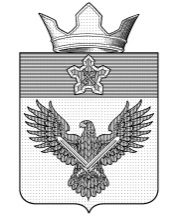 ОРЛОВСКАЯ СЕЛЬСКАЯ ДУМАул. Советская, 24, с. Орловка, Городищенский район, Волгоградская область, 403014тел. (8 844-68) 4-82-35, 4-82-41E-mail: mo_orlovka@mail.ruот 26.09.2014 года№ 1/4«Об утверждении положения о муниципальной казне Орловского сельского поселения»